Homilie – Dertigste zondag door het jaar – jaar A                                                29.10.2017Exodus 22, 20-26 / 1 Tessalonicenzen 1, 5c-10 / Matteüs 22, 34-40Wanneer doe ik het goed? Het is een vraag die regelmatig gesteld wordt. Een kind kijkt naar zijn moeder en je ziet in de ogen de vraag naar bevestiging. Een man vraagt zich vertwijfeld af wanneer hij nog eens goed kan doen na de zoveelste ruzie met zijn vrouw. En tegelijk is er de vraag: hoe doe ik het goed? Gelukkig hoeven we daar niet altijd bij na te denken. Het gaat dikwijls wel vanzelf. Maar soms moeten we wel nadenken. En dat deed ook die wetgeleerde die Jezus de vraag stelt naar de kern van de Wet. Hij bedoelt wat de Traditie zegt over wat God vindt dat goed voor ons is. Hoe God wil dat wij ons leven inrichten. Jezus heeft het in zijn antwoord over het liefhebben van God met heel je wezen en vervolgens je naaste liefhebben. Voor Jezus is dat één geheel. Tegenwoordig is het lijntje tussen de liefde voor elkaar en de liefde voor God heel dun geworden, soms zelfs helemaal doorgeknipt. Houden van elkaar: natuurlijk. Dat is al een hele opgave. En dit dan in verbinding met God: hoe moet dat dan juist?, zullen sommigen denken. Mensen hebben al moeite genoeg om van elkaar te houden, in duurzaamheid bedoel ik dan. Want even iemand graag zien, dat gaat wel. Soms gaat het zelfs maar om één moment. Maar gaat het dan wel om liefde? Ouders houden van hun kinderen en kinderen van hun ouders. Zo zou het toch moeten zijn. Maar er zijn heel wat situaties waarbij kinderen met hun ouders gebroken hebben. Of waar ouders vechten om hun kinderen, of waar een vader in de vakantie alle aandacht wil inhalen die hij door het jaar niet aan zijn kinderen heeft kunnen geven. Het heeft allemaal te maken met die vraag van de wetgeleerde en het antwoord van Jezus: houden van God en van je medemens. Ik weet van een moeder die veel te verduren heeft van haar – ondertussen al lang volwassen – kind. Die moeder krijgt alle mogelijke verwijten naar haar hoofd geslingerd. Maar eigenlijk is haar dochter ontevreden met haar eigen bestaan en ze werkt dat uit op haar moeder. Die moeder is geen overdreven vrome vrouw, maar ze bidt wel en mee daardoor kan ze met de situatie omgaan. Met vallen en opstaan weliswaar. Maar ik merk dat de band tussen de liefde voor mekaar en de liefde voor God niet is doorgeknipt. Ik ken een man (en er zijn er meerdere) die zich inzet voor mensen aan de kant, mensen aan de rand van de maatschappij. Hij ondervindt heel veel teleurstellingen, heel soms een succes. Maar die man leest wel elke dag een klein stukje in zijn ondertussen versleten bijbel. Daarin leest hij wat God – die van hierboven, zegt hij – van hem wil. En dat zijn dan geen concrete opdrachten, je moet er zelf over nadenken. Neem dat stukje uit de eerste lezing: ‘Je bent zelf vreemdeling geweest in Egypte en je bent bevrijd. Doe dat dan ook aan anderen.’ Maar wat je juist moet doen, dat laat God aan ons over. Het is spijtig, ik word er soms ook wat triestig om, dat die band tussen de liefde voor elkaar en de liefde voor God bij zoveel mensen is doorgeknipt. Meestal is dat niet bewust gebeurd. De liefde tot God, die band met God, is gewoon afgestorven. En het is juist die band met God die ons helpt om de liefde tot de naaste concreet in te vullen. Jezus bracht in zijn antwoord tot de wetgeleerde twee geboden uit de Wet samen. Waarmee Hij wil zeggen: het ene kan niet zonder het andere. De grote kerkvader Augustinus zei: ‘Bemin en doe dat wat je goed dunkt’. Maar hij zei er tegelijkertijd bij: mens, je bent geschapen naar Gods beeld. Houdt dat in ere. En laat dat werken in je alledaagse bestaan. Dan kun je zelf wel onderscheiden hoe je echt in alle eerlijkheid van mensen kunt houden. Omdat je je dan laat leiden door de zekerheid dat God van je houdt. Jezus had het in zijn antwoord ook nog over een derde: God liefhebben en je naaste als jezelf. Het is dus liefde in meervoud, liefde die samenhangt. Het een kan niet zonder het ander. Het lijkt wel een drie-eenheid. Het is liefde van alle kanten. Het zijn drie richtingen die te onderscheiden zijn, maar niet te scheiden. Om God lief te hebben moet je de ander liefhebben en jezelf. Om die ander lief te hebben moet je God kennen – Hij die liefde is – en van jezelf houden. En om van jezelf te houden moet je je bemind weten door God en mensen. Het een kan niet zonder het ander. Het is liefde in meervoud. En die liefde -van goddelijke oorsprong wens ik ieder van ons toe. 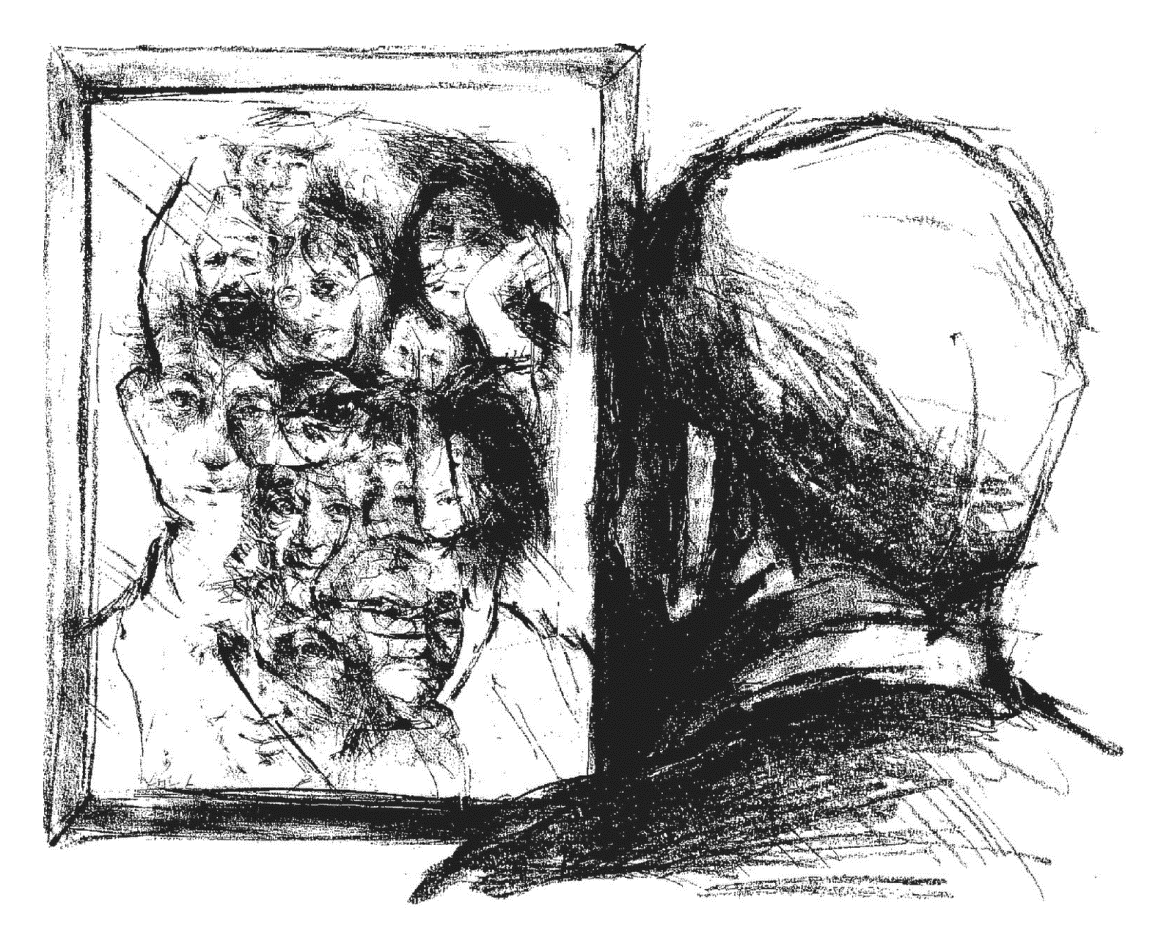 ‘In mezelf de anderen zien en in ons allen God erkennen: dat is de kunst van de liefde.’Jan Verheyen – Lier. 30ste zondag door het jaar A – 29.10.2017(Inspiratie: o.a. Joost Jansen, Woord voor onderweg. Overwegingen voor het jaar A, Berne Media Heeswijk 2016)